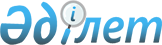 О заявлении о совершении операций в отношении находящихся за пределами таможенной территории Евразийского экономического союза транспортных средств международной перевозки, являющихся товарами, помещенными под таможенную процедуру временного ввоза (допуска)Решение Коллегии Евразийской экономической комиссии от 19 декабря 2017 года № 178.
      В соответствии с пунктом 4 статьи 277 Таможенного кодекса Евразийского экономического союза Коллегия Евразийской экономической комиссии решила:
      1. Утвердить прилагаемые:
      форму заявления о совершении операций в отношении находящихся за пределами таможенной территории Евразийского экономического союза транспортных средств международной перевозки, являющихся товарами, помещенными под таможенную процедуру временного ввоза (допуска);
      Порядок заполнения заявления о совершении операций в отношении находящихся за пределами таможенной территории Евразийского экономического союза транспортных средств международной перевозки, являющихся товарами, помещенными под таможенную процедуру временного ввоза (допуска), а также внесения в такое заявление изменений (дополнений);
      Порядок совершения таможенных операций, связанных с подачей, регистрацией и отказом в регистрации заявления о совершении операций в отношении находящихся за пределами таможенной территории Евразийского экономического союза транспортных средств международной перевозки, являющихся товарами, помещенными под таможенную процедуру временного ввоза (допуска).
      2. Настоящее Решение вступает в силу по истечении 30 календарных дней с даты его официального опубликования, но не ранее даты вступления в силу Договора о Таможенном кодексе Евразийского экономического союза от 11 апреля 2017 года.    ФОРМА 
заявления о совершении операций в отношении находящихся за пределами таможенной территории Евразийского экономического союза транспортных средств международной 
перевозки, являющихся товарами, помещенными под таможенную процедуру временного ввоза (допуска)  ПОРЯДОК 
заполнения заявления о совершении операций в отношении находящихся за пределами таможенной территории Евразийского экономического союза транспортных средств  
международной перевозки, являющихся товарами, помещенными под таможенную процедуру временного ввоза (допуска), а также внесения в такое заявление изменений (дополнений)  I. Общие положения  
      1. Настоящий Порядок определяет правила заполнения заявления о совершении операций в отношении находящихся за пределами таможенной территории Евразийского экономического союза транспортных средств международной перевозки, являющихся товарами, помещенными под таможенную процедуру временного ввоза (допуска) (далее соответственно – заявление, Союз), а также правила внесения в такое заявление изменений (дополнений).
      2. Заявление в виде электронного документа заполняется в соответствии со структурой, определяемой Евразийской экономической комиссией.
      Заявление в виде документа на бумажном носителе заполняется по форме, утвержденной Решением Коллегии Евразийской экономической комиссии от 19 декабря 2017 г. № 178 .
      3. В заявлении указываются сведения о совершении операций в отношении одного транспортного средства международной перевозки, являющегося товаром, помещенным под таможенную процедуру временного ввоза (допуска).
      4. При заполнении заявления применяются справочники и классификаторы, входящие в состав ресурсов единой системы нормативно-справочной информации Союза, а также справочники и классификаторы, используемые для таможенных целей, формируемые и подлежащие применению в соответствии с законодательством государств – членов Союза (далее – государства-члены).
      5. Для целей настоящего Порядка под графой понимается реквизит (реквизиты) структуры заявления в виде электронного документа или структурная единица формы заявления в виде документа на бумажном носителе, которые могут включать в себя подразделы, колонки, элементы. В соответствии с настоящим Порядком в одной графе указываются сведения, объединенные по одному признаку.
      6. Заявление в виде электронного документа может содержать сведения технического характера, необходимые для автоматизированной обработки заявления. Такие сведения указываются лицом, заполняющим заявление, либо формируются информационной системой. Состав указанных сведений определяется в структуре заявления в виде электронного документа.
      Сведения технического характера не отображаются при распечатывании бумажной копии заявления в виде электронного документа.
      7. Заявление в виде документа на бумажном носителе составляется на листах бумаги формата А4 в 2 экземплярах. Один экземпляр предназначен для таможенного органа, другой – для лица, подающего заявление.
      При подаче заявления в виде документа на бумажном носителе представляется его электронная копия.
      8. В случае если в графах заявления в виде документа на бумажном носителе недостаточно места для указания сведений, такие сведения указываются на оборотной стороне заявления или на дополнительно прикладываемых к заявлению листах бумаги формата A4, которые являются неотъемлемой частью заявления в виде документа на бумажном носителе (далее – дополнение). При этом в соответствующей графе заявления производится запись "См. оборот" или "См. дополнение". Все листы дополнения должны быть пронумерованы.
      В правом верхнем углу каждого листа дополнения производится запись "Дополнение к заявлению № ______________на ___ л.".
      При использовании оборотной стороны заявления или дополнения указываются номер графы заявления и те сведения, для которых недостаточно места в графе заявления.
      Каждый лист дополнения в правом нижнем углу заверяется подписью лица, заполнившего заявление, и оттиском печати этого лица, если в соответствии с законодательством государства-члена такое лицо имеет печать. II. Порядок заполнения граф заявления
      9. Заявление заполняется подающим его лицом, за исключением графы "А", которая заполняется должностным лицом таможенного органа либо формируется информационной системой таможенного органа.
      10. Графа "A" заполняется в следующем порядке.
      В графе указывается регистрационный номер заявления, сформированный по следующей схеме: 
      ,
      где:
      элемент 1 – код таможенного органа, регистрирующего заявление, в соответствии с классификаторами таможенных органов, применяемыми в государствах-членах;
      элемент 2 – дата регистрации заявления в формате ДДММГГ (день, месяц, 2 последние цифры календарного года);
      элемент 3 – порядковый номер заявления, присваиваемый по журналу регистрации заявлений таможенным органом, зарегистрировавшим заявление (нумерация начинается каждый календарный год с 0000001);
      элемент 4 – номер "01".
      При подаче заявления в виде электронного документа сведения о регистрационном номере заявления формируются в виде электронного документа.
      В графе заявления в виде документа на бумажном носителе все элементы регистрационного номера заявления указываются через знак разделителя "/", пробелы между элементами не допускаются.
      11. Графа 1 "Декларант" заполняется в следующем порядке.
      В графе в соответствии с пунктами 22 – 25 настоящего Порядка указываются сведения о лице, которое выступало декларантом товара, помещенного под таможенную процедуру временного ввоза (допуска) и используемого в качестве транспортного средства международной перевозки, в отношении которого совершены операции, указанные в графе 6 заявления.
      12. Графа 2 "Описание товара" заполняется в следующем порядке.
      В графе указываются сведения о товаре, помещенном под таможенную процедуру временного ввоза (допуска) и используемом в качестве транспортного средства международной перевозки, в отношении которого совершены операции, необходимые для исчисления таможенных пошлин, налогов и (или) отнесения товара к одному 10-значному коду в соответствии с единой Товарной номенклатурой внешнеэкономической деятельности Евразийского экономического союза (далее – ТН ВЭД ЕАЭС).
      В заявлении в виде электронного документа сведения указываются в соответствующих реквизитах структуры заявления. При подаче заявления в виде документа на бумажном носителе сведения указываются под номерами:
      под номером 1:
      наименование товара (торговое, коммерческое или иное традиционное наименование товара);
      описание товара, которое включает в себя качественный и количественный состав товара, наименование производителя, сведения о товарных знаках, марку, модель, иные технические и коммерческие характеристики, дату выпуска (изготовления) (через запятую, каждая позиция с новой строки);
      под номером 2:
      характеристики или параметры товара в единицах измерения, отличных от основной или дополнительной единицы измерения, используемые при исчислении таможенных и иных платежей; 
      условное обозначение единицы измерения в соответствии с классификатором единиц измерения или условное обозначение 
      характеристики или параметра товара в соответствии с классификатором дополнительных характеристик и параметров, используемых при исчислении таможенных пошлин, налогов;
      код единицы измерения в соответствии с классификатором единиц измерения или код характеристики или параметра в соответствии с классификатором дополнительных характеристик и параметров, используемых при исчислении таможенных пошлин, налогов.
      В заявлении в виде документа на бумажном носителе такие сведения указываются через знак разделителя "/".
      13. Графа 3 "Код товара" заполняется в следующем порядке.
      В графе без пробелов указывается 10-значный код товара в соответствии с ТН ВЭД ЕАЭС, указанный в первом подразделе графы 33 декларации на товары, в соответствии с которой товар, используемый в качестве транспортного средства международной перевозки, помещен под таможенную процедуру временного ввоза (допуска).
      14. Графа 4 "Предшествующий документ" заполняется в следующем порядке.
      В заявлении в виде электронного документа в соответствующих реквизитах структуры заявления, а в заявлении в виде документа на бумажном носителе – через знак разделителя "/" указываются регистрационный номер декларации на товары и порядковый номер такого товара в графе 32 декларации на товары, в соответствии с которой товар, используемый в качестве транспортного средства международной перевозки, помещен под таможенную процедуру временного ввоза (допуска).
      15. Графа 5 "Стоимость операций" заполняется в следующем порядке.
      В графе указывается определенная в соответствии со статьей 186 Таможенного кодекса Евразийского экономического союза (далее – Кодекс) стоимость операций, указанных в графе 6 заявления, в валюте государства-члена, таможенному органу которого подается заявление.
      Если при определении стоимости операций требуется произвести пересчет иностранной валюты в валюту государства-члена, таможенному органу которого подается заявление, такой пересчет производится по курсу валют, устанавливаемому (определяемому) в соответствии с законодательством этого государства-члена, действующему на день регистрации декларации на товары, в соответствии с которой товар, используемый в качестве транспортного средства международной перевозки, помещен под таможенную процедуру временного ввоза (допуска).
      Полученное значение стоимости операций округляется по математическим правилам с точностью до 2 знаков после запятой, а в Республике Армения – до целой величины.
      16. Графа 5а "Таможенная стоимость" заполняется в следующем порядке.
      Графа заполняется в случае, если к товару, используемому в качестве транспортного средства международной перевозки, в отношении которого за пределами таможенной территории Союза совершены операции, применяются специфические ставки ввозных таможенных пошлин. 
      В графе в валюте государства-члена, таможенному органу которого подается заявление, указывается определенная в соответствии с главой 5 Кодекса таможенная стоимость транспортного средства международной перевозки, как если бы такое транспортное средство международной перевозки помещалось под таможенную процедуру выпуска для внутреннего потребления в соответствии с пунктом 1 статьи 184 Кодекса.
      Если при определении таможенной стоимости требуется произвести пересчет иностранной валюты в валюту государства-члена, таможенному органу которого подается заявление, такой пересчет производится по курсу валют, устанавливаемому (определяемому) в соответствии с законодательством этого государства-члена, действующему на день регистрации декларации на товары, в соответствии с которой товар, используемый в качестве транспортного средства международной перевозки, помещен под таможенную процедуру временного ввоза (допуска).
      Полученное значение таможенной стоимости округляется по математическим правилам с точностью до 2 знаков после запятой, а в Республике Армения – до целой величины.
      17. Графа 6 "Описание операций" заполняется в следующем порядке.
      В графе указываются сведения об операциях, совершенных в отношении находящегося за пределами таможенной территории Союза транспортного средства международной перевозки, являющегося товаром, помещенным под таможенную процедуру временного ввоза (допуска), а также дата (период) их совершения.
      18. Графа 7 "Представленные документы" заполняется в следующем порядке.
      В графе указываются сведения о документах, подтверждающих стоимость операций, указанных в графе 6 заявления.
      В заявлении в виде электронного документа в соответствующих реквизитах структуры заявления, а в заявлении в виде документа на бумажном носителе – через знак разделителя "/" указываются:
      код документа в соответствии с классификатором видов документов и сведений, используемых при таможенном декларировании;
      номер и дата документа в формате дд.мм.гггг (день, месяц, календарный год).
      В заявлении в виде документа на бумажном носителе сведения о каждом документе указываются отдельными строками.
      19. Графа 8 "Исчисление платежей" заполняется в следующем порядке.
      В графе указываются сведения об исчислении в соответствии со статьей 186 Кодекса ввозных таможенных пошлин, налогов в соответствии с правилами заполнения графы 47 декларации на товары, установленными Порядком заполнения декларации на товары, утвержденным Решением Комиссии Таможенного союза от 20 мая 2010 г. № 257.
      Сноска. Пункт 19 с изменениями решением Коллегии Евразийской экономической комиссии от 21.05.2019 № 83 (вступает в силу с 01.02.2020).


      20. Графа 9 "Подробности подсчета" заполняется в следующем порядке.
      В графе указываются сведения о фактически уплаченных (взысканных) суммах ввозных таможенных пошлин, налогов за товар, в отношении которого в заявлении исчислены ввозные таможенные пошлины, налоги.
      Суммы таможенных пошлин, налогов округляются по математическим правилам с точностью:
      в Республике Армения и Республике Казахстан – до целой величины;
      в Республике Беларусь, Кыргызской Республике и Российской Федерации – до 2 знаков после запятой.
      Сведения об уплате (взыскании) таможенных пошлин, налогов указываются раздельно по каждому виду платежа в разрезе документов, подтверждающих (отражающих) их уплату (взыскание). При заполнении заявления в виде электронного документа сведения указываются в соответствующих реквизитах структуры заявления. При заполнении заявления в виде документа на бумажном носителе такие сведения указываются отдельными строками, все элементы разделяются между собой знаком тире "–", пробелы между элементами не допускаются. 
      Сведения об уплате (взыскании) таможенных пошлин, налогов формируются по следующей схеме:
      элемент 1 – код вида платежа в соответствии с классификатором видов налогов, сборов и иных платежей, взимание которых возложено на таможенные органы;
      элемент 2 – уплаченная (взысканная) сумма платежа;
      элемент 3 – цифровой код валюты уплаты (взыскания) платежа в соответствии с классификатором валют;
      элемент 4 – номер документа, подтверждающего уплату (взыскание) платежа;
      элемент 5 – в Республике Армения, Республике Казахстан, Кыргызской Республике и Российской Федерации – дата документа, подтверждающего уплату (взыскание) платежа, в формате дд.мм.гггг (день, месяц, календарный год), в Республике Беларусь – дата уплаты (взыскания) (дата исполнения обязанности по уплате платежа) в формате дд.мм.гггг (день, месяц, календарный год) по документу, подтверждающему уплату (взыскание) платежа;
      элемент 6 – способ уплаты платежа в соответствии с классификатором способов уплаты таможенных и иных платежей, взимание которых возложено на таможенные органы;
      элемент 7 – в Республике Беларусь и Республике Казахстан сведения о лице, уплатившем суммы таможенных пошлин, налогов или за счет денежных средств (денег), иного имущества либо предоставленного обеспечения исполнения обязанности по уплате таможенных пошлин, налогов которого взысканы суммы таможенных пошлин, налогов. При этом такими сведениями являются:
      в Республике Беларусь – учетный номер плательщика (УНП) (за исключением физического лица, не являющегося индивидуальным предпринимателем) либо идентификационный номер физического лица (при наличии);
      в Республике Казахстан – бизнес-идентификационный номер (БИН) – для организации (филиала и представительства) и индивидуального предпринимателя, осуществляющего деятельность в виде совместного предпринимательства, либо индивидуальный идентификационный номер (ИИН) – для физического лица, в том числе для индивидуального предпринимателя, осуществляющего деятельность в виде личного предпринимательства.
      Если в качестве лица, уплатившего суммы таможенных пошлин, налогов или за счет денежных средств (денег), иного имущества либо предоставленного обеспечения исполнения обязанности по уплате таможенных пошлин, налогов которого взысканы суммы таможенных пошлин, налогов, выступает иностранное лицо, а также лицо, зарегистрированное в соответствии с законодательством иного государства-члена, чем государство-член, таможенному органу которого подается заявление, элемент 7 не заполняется. 
      В Республике Армения, Кыргызской Республике и Российской Федерации элемент 7 не заполняется.
      21. Графа 10 "Ф. И. О., должность, дата" заполняется в следующем порядке.
      В графе указываются фамилия, инициалы и должность лица, заполнившего заявление, а также дата заполнения заявления в формате дд.мм.гггг (день, месяц, календарный год).
      В заявлении в виде документа на бумажном носителе сведения, указанные в заявлении, удостоверяются путем проставления в графе подписи лица, заполнившего заявление, и оттиска печати этого лица, если в соответствии с законодательством государства-члена такое лицо имеет печать.
      22. В заявлении в виде электронного документа в соответствующих реквизитах структуры заявления, а в заявлении в виде документа на бумажном носителе – в графе 1 отдельными строками указываются:
      1) сведения об иностранной организации:
      полное или краткое (сокращенное) наименование;
      место нахождения (в соответствии с пунктом 23 настоящего Порядка);
      идентификационный таможенный номер (ИТН) в соответствии с классификатором формирования идентификационного таможенного номера, применяемым в Республике Казахстан (для Республики Казахстан);
      2) сведения об иностранном физическом лице:
      фамилия, имя, отчество (при наличии);
      место жительства (в соответствии с пунктом 23 настоящего Порядка);
      документ, удостоверяющий личность (в соответствии с пунктом 24 настоящего Порядка);
      идентификационный таможенный номер (ИТН) в соответствии с классификатором формирования идентификационного таможенного номера, применяемым в Республике Казахстан (для Республики Казахстан);
      номерной знак общественных услуг (НЗОУ) или номер справки об отсутствии такого знака (для Республики Армения), идентификационный номер (при его наличии) (для других государств-членов);
      3) сведения о юридическом лице или организации, не являющейся юридическим лицом, созданных в соответствии с законодательством государств-членов:
      полное или краткое (сокращенное) наименование;
      место нахождения (в соответствии с пунктом 23 настоящего Порядка);
      налоговый номер (в соответствии с пунктом 25 настоящего Порядка);
      идентификационный таможенный номер (ИТН) в соответствии с классификатором формирования идентификационного таможенного номера, применяемым в Республике Казахстан (для Республики Казахстан);
      код общереспубликанского классификатора предприятий и организаций (ОКПО) (для Кыргызской Республики);
      основной государственный регистрационный номер (ОГРН) (для Российской Федерации);
      4) сведения о физическом лице, зарегистрированном в качестве индивидуального предпринимателя в соответствии с законодательством государства-члена:
      фамилия, имя, отчество (при наличии);
      место жительства (в соответствии с пунктом 23 настоящего Порядка);
      налоговый номер (в соответствии с пунктом 25 настоящего Порядка);
      идентификационный таможенный номер (ИТН) в соответствии с классификатором формирования идентификационного таможенного номера, применяемым в Республике Казахстан (для Республики Казахстан);
      код общереспубликанского классификатора предприятий и организаций (ОКПО) (для Кыргызской Республики);
      основной государственный регистрационный номер (ОГРН) (для Российской Федерации);
      5) сведения о физическом лице, имеющем постоянное место жительства в государстве-члене и не зарегистрированном в качестве индивидуального предпринимателя в соответствии с законодательством этого государства-члена:
      фамилия, имя, отчество (при наличии);
      место жительства (в соответствии с пунктом 23 настоящего Порядка);
      документ, удостоверяющий личность (в соответствии с пунктом 24 настоящего Порядка);
      налоговый номер (кроме Республики Беларусь) (в соответствии с пунктом 25 настоящего Порядка);
      идентификационный таможенный номер (ИТН) в соответствии с применяемым в Республике Казахстан классификатором формирования идентификационного таможенного номера (для Республики Казахстан);
      номерной знак общественных услуг (НЗОУ) или номер справки об отсутствии такого знака (для Республики Армения), идентификационный номер (при его наличии) (для других государств-членов).
      23. Сведения о месте жительства или месте нахождения указываются в заявлении в виде электронного документа в соответствующих реквизитах структуры заявления, а в заявлении в виде документа на бумажном носителе – в графе отдельной строкой через запятую и включают в себя:
      1) краткое название страны в соответствии с классификатором стран мира;
      2) административно-территориальную единицу (регион, область, район и т. п.) (для Кыргызской Республики при указании сведений о физическом лице, имеющем постоянное место жительства в Кыргызской Республике, не являющемся индивидуальным предпринимателем, – код административно-территориальной единицы в соответствии с государственным классификатором системы обозначений объектов административно-территориальных и территориальных единиц (ЕК СОАТЕ));
      3) населенный пункт;
      4) улицу (бульвар, проспект и т. д.);
      5) номер дома;
      6) номер корпуса (строения);
      7) номер квартиры (комнаты, офиса).
      24. Сведения о документе, удостоверяющем личность, указываются в заявлении в виде электронного документа в соответствующих реквизитах структуры заявления, а в заявлении в виде документа на бумажном носителе – в графе отдельной строкой через запятую и включают в себя:
      1) код страны, уполномоченным органом которой выдан документ, удостоверяющий личность, в соответствии с классификатором стран мира;
      2) наименование документа (для Российской Федерации);
      3) серию (при наличии) и номер документа;
      4) дату выдачи документа в формате дд.мм.гггг (день, месяц, календарный год).
      25. Под налоговым номером лица понимается:
      в Республике Армения – учетный номер налогоплательщика (УНН); 
      в Республике Беларусь – учетный номер плательщика (УНП);
      в Республике Казахстан – бизнес-идентификационный номер (БИН) – для организации (филиала и представительства) и индивидуального предпринимателя, осуществляющего деятельность в виде совместного предпринимательства, либо индивидуальный идентификационный номер (ИИН) – для физического лица, в том числе для индивидуального предпринимателя, осуществляющего деятельность в виде личного предпринимательства;
      в Кыргызской Республике – идентификационный налоговый номер налогоплательщика (ИНН) – для юридического лица и физического лица, зарегистрированного в качестве индивидуального предпринимателя в соответствии с законодательством государства-члена, либо персональный идентификационный номер (ПИН) – для физического лица, осуществляющего коммерческую деятельность на территории Кыргызской Республики и не зарегистрированного в качестве индивидуального предпринимателя;
      в Российской Федерации – идентификационный номер налогоплательщика (ИНН), а для юридического лица – также код причины постановки на учет (КПП) (для обособленного подразделения юридического лица проставляется КПП, присвоенный по месту нахождения обособленного подразделения). Код причины постановки на учет (КПП) указывается в заявлении в виде электронного документа в соответствующих реквизитах структуры заявления, а в заявлении в виде документа на бумажном носителе – через знак разделителя "/". III. Внесение изменений (дополнений) в заявление
      26. Сведения, указанные в заявлении, подлежат изменению (дополнению) при выявлении недостоверности таких сведений.
      27. Внесение изменений (дополнений) в заявление осуществляется путем заполнения нового заявления.
      При этом в соответствующие графы нового заявления переносятся все сведения, ранее указанные в заявлении, с учетом вносимых изменений (дополнений).
      28. При внесении изменений (дополнений) в заявление графа "А" нового заявления заполняется с учетом следующих особенностей.
      В графе "А" нового заявления указывается регистрационный номер нового заявления, сформированный по следующей схеме:
      ,
      где:
      элемент 1 – первые 3 элемента регистрационного номера заявления, в которое вносятся изменения (дополнения);
      элемент 2 – порядковый номер вносимых изменений (дополнений), начиная с номера "02".
      При подаче нового заявления в виде электронного документа сведения о регистрационном номере этого заявления формируются в виде электронного документа.
      В графе "А" нового заявления в виде документа на бумажном носителе все элементы регистрационного номера нового заявления указываются через знак разделителя "/", пробелы между элементами не допускаются.
      29. При внесении изменений (дополнений) в заявление графа 7 нового заявления заполняется с учетом следующих особенностей.
      В графу 7 нового заявления переносятся сведения из графы 7 заявления, в которое вносятся изменения (дополнения). Дополнительно в графе 7 нового заявления указываются сведения о документах, подтверждающих вносимые в заявление изменения (дополнения).
      30. При внесении изменений (дополнений) в заявление в Республике Армения, Республике Беларусь, Республике Казахстан и Кыргызской Республике в графу 9 нового заявления переносятся все сведения из графы 9 заявления, в которое вносятся изменения (дополнения). В случае если в связи с внесением изменений (дополнений) в сведения, указанные в заявлении, сумма уплаченного (взысканного) платежа, указанная в графе 9 нового заявления, превышает подлежащую уплате сумму такого платежа, указанную в графе 8 нового заявления, сведения о сумме платежа, уплаченного (взысканного) сверх суммы, подлежащей уплате, указываются со знаком "–" в разрезе платежных документов, в соответствии с которыми произведена уплата (взыскание) платежа. ПОРЯДОК
совершения таможенных операций, связанных с подачей, регистрацией и отказом в регистрации заявления о совершении операций в отношении находящихся за пределами таможенной 
территории Евразийского экономического союза транспортных средств международной перевозки, являющихся товарами, помещенными под таможенную процедуру временного ввоза 
(допуска) 
      1. Настоящий Порядок определяет последовательность совершения таможенных операций, связанных с подачей, регистрацией и отказом в регистрации заявления о совершении операций в отношении находящихся за пределами таможенной территории Евразийского экономического союза транспортных средств международной перевозки, являющихся товарами, помещенными под таможенную процедуру временного ввоза (допуска) (далее соответственно – заявление, Союз).
      2. В случае совершения операций в отношении транспортного средства международной перевозки, являющегося товаром, помещенным под таможенную процедуру временного ввоза (допуска) (далее – временно ввезенный товар), декларант такого временно ввезенного товара подает заявление (в виде электронного документа или в виде документа на бумажном носителе) в таможенный орган, поместивший временно ввезенный товар под таможенную процедуру временного ввоза (допуска), либо иному таможенному органу государства – члена Союза, правомочному регистрировать заявление, в котором товар был помещен под таможенную процедуру временного ввоза (допуска).
      Таможенному органу вместе с заявлением представляются документы (копии документов на бумажном носителе, электронные документы и (или) электронные копии документов на бумажном носителе), подтверждающие стоимость совершенных операций.
      При подаче заявления фактическое прибытие в таможенный орган лица и (или) представление временно ввезенного товара не требуются.
      3. Должностное лицо таможенного органа, в который подано заявление, в возможно короткие сроки, но не позднее 1 часа рабочего времени таможенного органа с момента подачи такого заявления:
      фиксирует дату и время подачи заявления с использованием информационной системы таможенного органа;
      формирует и направляет лицу, подавшему заявление, с использованием информационной системы таможенного органа электронный документ, содержащий информацию о дате и времени фиксации подачи заявления в таможенный орган, либо проставляет на оборотной стороне заявления дату и время поступления заявления и заверяет такие сведения подписью и оттиском личной номерной печати должностного лица таможенного органа, если в соответствии с законодательством государства – члена Союза такое лицо имеет печать (в случае, если заявление подано на бумажном носителе).
      4. После фиксации даты и времени подачи заявления должностное лицо таможенного органа, в который подано заявление, в возможно короткие сроки, но не позднее 1 часа рабочего времени таможенного органа с момента фиксации его подачи рассматривает такое заявление и принимает решение о регистрации заявления или об отказе в его регистрации.
      В случае если заявление в виде электронного документа поступило в таможенный орган менее чем за 1 час до окончания времени работы таможенного органа, решение о регистрации или об отказе в регистрации такого заявления принимается не позднее 1 часа с момента начала времени работы этого таможенного органа.
      5. Должностное лицо таможенного органа принимает решение об отказе в регистрации заявления по следующим основаниям:
      1) заявление подано в таможенный орган, неправомочный регистрировать заявление;
      2) заявление подано неуполномоченным лицом и (или) не подписано либо не заверено надлежащим образом;
      3) заявление в виде документа на бумажном носителе составлено не по форме, утвержденной Решением Коллегии Евразийской экономической комиссии от 19 декабря 2017 г. № 178;
      4) заявление не содержит сведения, подлежащие указанию в соответствии с Порядком заполнения заявления о совершении операций в отношении находящихся за пределами таможенной территории Евразийского экономического союза транспортных средств международной перевозки, являющихся товарами, помещенными под таможенную процедуру временного ввоза (допуска), а также внесения в такое заявление изменений (дополнений), утвержденным Решением Коллегии Евразийской экономической комиссии от 19 декабря 2017 г. № 178 (далее – Порядок заполнения заявления);
      5) структура и формат заявления в виде электронного документа не соответствуют структуре и формату, определяемым Евразийской экономической комиссией;
      6) не уплачены ввозные таможенные пошлины, налоги в размере, исчисленном в соответствии со статьей 186 Таможенного кодекса Евразийского экономического союза.
      6. В случае принятия решения о регистрации заявления должностное лицо таможенного органа в срок, предусмотренный пунктом 4 настоящего Порядка:
      1) регистрирует заявление с использованием информационной системы таможенного органа путем присвоения регистрационного номера в соответствии с Порядком заполнения заявления;
      2) формирует и направляет лицу, подавшему заявление, с использованием информационной системы таможенного органа электронный документ, содержащий информацию о регистрационном номере заявления (в случае, если заявление подано в виде электронного документа);
      3) проставляет в графе "А" заявления регистрационный номер заявления и заверяет его подписью и оттиском личной номерной печати должностного лица таможенного органа (в случае, если заявление подано на бумажном носителе);
      4) возвращает один экземпляр зарегистрированного заявления лицу, подавшему заявление (в случае, если заявление подано на бумажном носителе). В случае если в течение 1 рабочего дня таможенного органа, следующего за днем принятия соответствующего решения, лицо, подавшее заявление, не прибыло для получения заявления, таможенный орган направляет такое заявление заказным почтовым отправлением с уведомлением о вручении или передает иным способом, позволяющим подтвердить факт получения заявления.
      7. В случае принятия решения об отказе в регистрации заявления должностное лицо таможенного органа в срок, предусмотренный пунктом 4 настоящего Порядка:
      1) если заявление подано в виде электронного документа:
      формирует в информационной системе таможенного органа информацию об отказе в регистрации заявления с указанием причин отказа в регистрации заявления, даты и времени оформления отказа в регистрации заявления;
      формирует и направляет лицу, подавшему заявление, с использованием информационной системы таможенного органа электронный документ, содержащий информацию об отказе в регистрации заявления, с указанием причин отказа, даты и времени оформления отказа в регистрации заявления;
      2) если заявление подано на бумажном носителе:
      проставляет на оборотной стороне заявления отметку "В регистрации отказано" с указанием причин отказа, даты и времени оформления отказа в регистрации заявления и заверяет такую отметку подписью и оттиском личной номерной печати;
      возвращает один экземпляр заявления с отметкой об отказе в регистрации лицу, подавшему заявление. В случае если в течение 1 рабочего дня таможенного органа, следующего за днем принятия соответствующего решения, лицо, подавшее заявление, не прибыло для получения заявления, таможенный орган направляет такое заявление заказным почтовым отправлением с уведомлением о вручении или передает иным способом, позволяющим подтвердить факт получения такого заявления.  
					© 2012. РГП на ПХВ «Институт законодательства и правовой информации Республики Казахстан» Министерства юстиции Республики Казахстан
				
      Председатель Коллегии    
Евразийской экономической комиссии

Т. Саркисян  
УТВЕРЖДЕНА
Решением Коллегии 
Евразийской экономической комиссии 
от 19 декабря 2017 г. № 178
ЗАЯВЛЕНИЕ 
о совершении операций в отношении находящихся за пределами таможенной 
территории Евразийского экономического союза транспортных средств 
международной перевозки, являющихся товарами, помещенными под 
таможенную процедуру временного ввоза (допуска)  
ЗАЯВЛЕНИЕ 
о совершении операций в отношении находящихся за пределами таможенной 
территории Евразийского экономического союза транспортных средств 
международной перевозки, являющихся товарами, помещенными под 
таможенную процедуру временного ввоза (допуска)  
ЗАЯВЛЕНИЕ 
о совершении операций в отношении находящихся за пределами таможенной 
территории Евразийского экономического союза транспортных средств 
международной перевозки, являющихся товарами, помещенными под 
таможенную процедуру временного ввоза (допуска)  
ЗАЯВЛЕНИЕ 
о совершении операций в отношении находящихся за пределами таможенной 
территории Евразийского экономического союза транспортных средств 
международной перевозки, являющихся товарами, помещенными под 
таможенную процедуру временного ввоза (допуска)  
ЗАЯВЛЕНИЕ 
о совершении операций в отношении находящихся за пределами таможенной 
территории Евразийского экономического союза транспортных средств 
международной перевозки, являющихся товарами, помещенными под 
таможенную процедуру временного ввоза (допуска)  
ЗАЯВЛЕНИЕ 
о совершении операций в отношении находящихся за пределами таможенной 
территории Евразийского экономического союза транспортных средств 
международной перевозки, являющихся товарами, помещенными под 
таможенную процедуру временного ввоза (допуска)  
ЗАЯВЛЕНИЕ 
о совершении операций в отношении находящихся за пределами таможенной 
территории Евразийского экономического союза транспортных средств 
международной перевозки, являющихся товарами, помещенными под 
таможенную процедуру временного ввоза (допуска)  
1. Декларант
1. Декларант
1. Декларант
1. Декларант
1. Декларант
А
А
2. Описание товара
2. Описание товара
2. Описание товара
2. Описание товара
2. Описание товара
3. Код товара
3. Код товара
2. Описание товара
2. Описание товара
2. Описание товара
2. Описание товара
2. Описание товара
4. Предшествующий документ
4. Предшествующий документ
2. Описание товара
2. Описание товара
2. Описание товара
2. Описание товара
2. Описание товара
5. Стоимость операций
5а.Таможенная стоимость
6. Описание операций 
6. Описание операций 
6. Описание операций 
6. Описание операций 
6. Описание операций 
7. Представленные документы
7. Представленные документы
8. Исчисление платежей
8. Исчисление платежей
8. Исчисление платежей
8. Исчисление платежей
8. Исчисление платежей
9. Подробности подсчета
9. Подробности подсчета
Вид
Основа начисления
Ставка
Сумма
СП
9. Подробности подсчета
9. Подробности подсчета
9. Подробности подсчета
9. Подробности подсчета
10. Ф. И. О., должность, дата
10. Ф. И. О., должность, датаУТВЕРЖДЕН 
Решением Коллегии 
Евразийской экономической комиссии 
от 19 декабря 2017 г. № 178 
ХХХХХХХХ/ХХХХХХ/ХХХХХХХ/ХХ
 ,
 1 2 3 4
 ,
ХХХХХХХХ/ХХХХХХ/ХХХХХХХ/ХХ
 ,
 1 2
 ,УТВЕРЖДЕН
Решением Коллегии 
Евразийской экономической комиссии 
от 19 декабря 2017 г. № 178